School of Rumira Rumira is a community to 10 minutes from Ollantaytambo, at the sacred Valley, Cusco Peru.Rumira is the refuge of many families who migrated from the native communities around the mountains. These families come down from the mountains looking for schools for their children, work and better opportunities of live.The school of Rumira has about 80 children and growing every year, that school used to be the highest level of child malnutrition, it is because those families In their natives communities they used to be farmers and breed animals to live, now in their new live those families don’t have any land to cultivate and live in small place so they are not able to breed animals.Now they have to look for job but this is very hard, it is because almost all of them don’t know how to read or write and many of them only speak Quechua which is their native language, and in Peru the official language is Spanish. Now thanks to the Teachers, organizations like Paskay they have a small kitchen that provide lunch from Monday to Friday. The children don’t have malnutrition problem the student are one the most highest level of education in the Sacred Valley 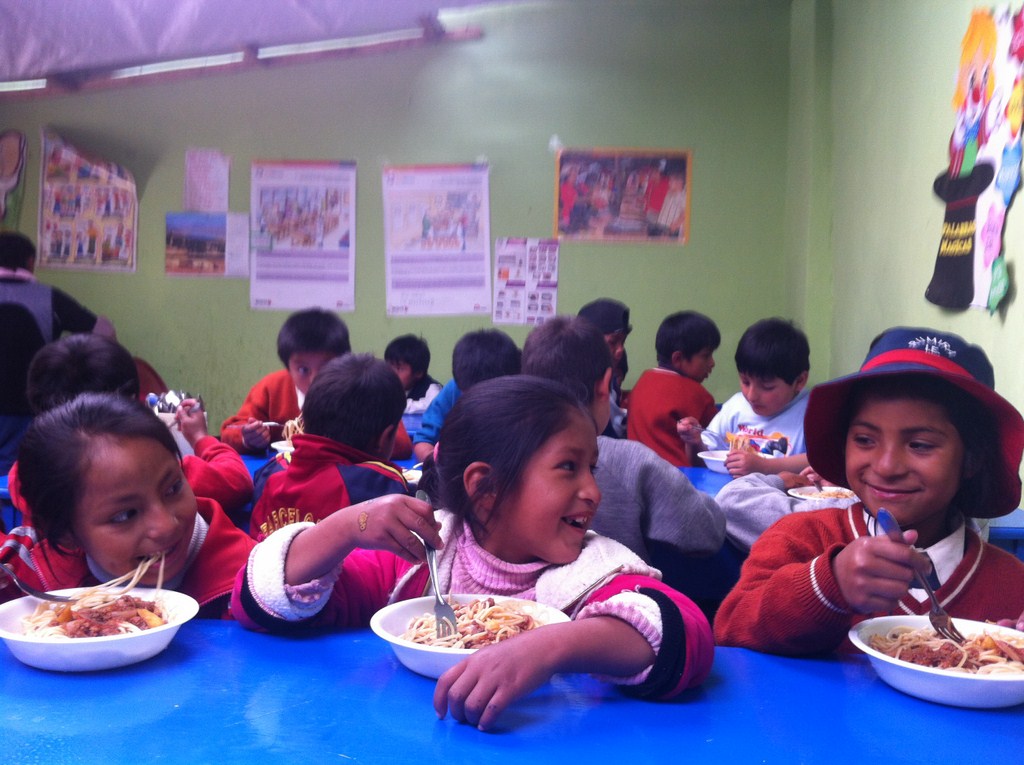 